МІНІСТЕРСТВО ОСВІТИ І НАУКИ УКРАЇНИКИЇВСЬКИЙ НАЦІОНАЛЬНИЙ ТОРГОВЕЛЬНО-ЕКОНОМІЧНИЙ УНІВЕРСИТЕТОСВІТНЬО-ПРОФЕСІЙНА ПРОГРАМА«КОМЕРЦІЙНЕ ПРАВО»/ «COMMERCIAL LAW»Другого (магістерського) рівня вищої освітиза спеціальністю 081 Правогалузі знань 08 ПравоКваліфікація: ступінь вищої освіти магістр спеціальність «Право»спеціалізація «Комерційне право»ЗАТВЕРДЖЕНО ВЧЕНОЮ РАДОЮ КНТЕУ
Голова вченої ради
___________________    /А.А. Мазаракі/
(протокол № ____від "___"_________ 2021 р.)
Освітня програма вводиться в дію з _____2022 р.
Ректор_____________ /А.А. Мазаракі/
(наказ № __________ від "___"_________ 2021 р.)Київ 2021 ЛИСТ ПОГОДЖЕННЯ освітньо-професійної програми КНТЕУПЕРЕДМОВАРозроблено робочою групою у складі :Гончаренко Олена Миколаївна - доктор юридичних наук, доцент, професор кафедри міжнародного, цивільного та комерційного права;Мазаракі Наталія Анатоліївна – доктор  юридичних наук, доцент, завідувач кафедри міжнародного, цивільного та комерційного права;Ільченко Ганна Олександрівна - кандидат  юридичних наук, доцент кафедри міжнародного, цивільного та комерційного права;Микитенко Людмила Андріївна - кандидат  юридичних наук, доцент, доцент кафедри міжнародного, цивільного та комерційного права;Мартишко Анастасія Олександрівна -  студентка магістратури 1 курсу спеціальності «Право» спеціалізації «Комерційне право».Рецензії-відгуки  зовнішніх стейкголдерів:Бреус Сергій Михайлович – кандидат юридичних наук,  директор Правобережного київського місцевого центру з надання безоплатної вторинної правової допомоги.Горецький Олег Васильович – кандидат юридичних наук (доктор філософії у сфері права), керуючий партнер Юридичної фірми «Горецький і Партнери», адвокат, член Ради адвокатів Київської області, медіатор.Профіль освітньої програми зі спеціальності 081 «Право» (за спеціалізацією «Комерційне право»)2. Перелік компонент освітньої програми та їх логічна послідовність2.1. Перелік компонент ОПДля всіх компонентів освітньої програми формою підсумкового контролю є екзамен.Структурно-логічна схема ОП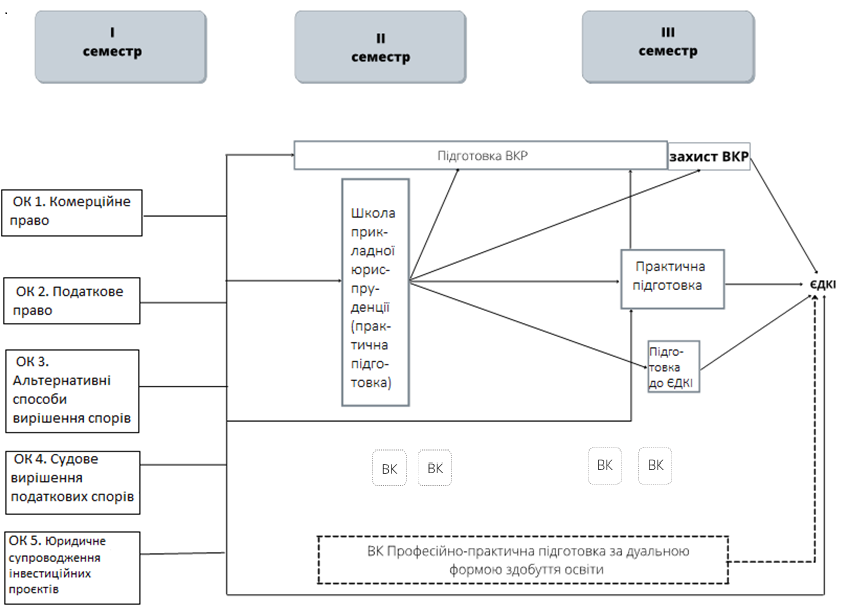 3.Форма атестації здобувачів вищої освіти	Атестація здобувачів за другим (магістерським) рівнем вищої освіти за спеціальністю 081 «Право» здійснюється у формі:єдиного державного кваліфікаційного іспиту (іспитів) у порядку, визначеному Кабінетом Міністрів України;публічного  захисту випускної кваліфікаційної роботи.Випускна кваліфікаційна робота має передбачати розв’язання задач дослідницького та/або інноваційного характеру у сфері правотворчості та правозастосування або інших питань у галузі права. Випускна кваліфікаційна робота не повинна містити академічного плагіату, фабрикації та фальсифікації. Випускна кваліфікаційна робота має бути оприлюднена на офіційному сайті закладу вищої освіти або його підрозділу, або у репозиторії закладу вищої освіти. Оприлюднення випускних кваліфікаційних робіт, що містять інформацію з обмеженим доступом, здійснюється відповідно до вимог чинного законодавства.За умови успішної атестації студенту видається документ встановленого зразка про присудження йому ступеня магістра із присвоєнням кваліфікації: ступінь вищої освіти магістр спеціальність «Право» спеціалізація «Комерційне право».4. Матриця відповідності програмних компетентностей обов’язковим компонентам освітньої програми5. Матриця забезпечення програмних результатів навчання відповідними  обов’язковими компонентами  освітньої програмиАркуш реєстрації змінПогодженоПерший проректорз науково-педагогічної роботи                      ____________         Н. В. Притульська           (підпис)               _____________ 2021ПогодженоПроректор з наукової роботи  ____________     С. В. Мельниченко         (підпис)               _____________ 2021ПогодженоНачальник навчального відділу КНТЕУ____________  С.І. Камінський            (підпис)               _____________ 2021   ПогодженоНачальник навчально-методичного відділу КНТЕУ____________ Т.В.  Божко            (підпис)_____________ 2021ПогодженоДекан факультету міжнародної торгівлі та права КНТЕУ____________  Ю.А.  Гончарова           (підпис)            _____________ 2021ПогодженоЗавідувач кафедри міжнародного, цивільного та комерційного  права КНТЕУ ____________  Н.А.  Мазаракі          (підпис)            _____________ 2021ПогодженоКерівник групи забезпечення спеціальності КНТЕУ____________   Т.О.Гуржій        (підпис)        _____________ 2021ПогодженоГарант освітньої програми КНТЕУ____________  О.М. Гончаренко          (підпис)_____________ 2021ПогодженоКеруючий партнер Юридичної фірми «Горецький і Партнери», адвокат, член Ради адвокатів Київської області, медіатор, к.ю.н._____________О.В. Горецький    (підпис)            _____________ 2021ПогодженоДиректор Правобережного київського місцевого центру з надання безоплатної вторинної правової допомоги, к.ю.н.____________   С.М. Бреус   (підпис)                  ______________ 2021ПогодженоПредставник РСС факультету міжнародної торгівлі та права____________  Ю.С.  Коденець         (підпис)         _____________ 20211 – Загальна інформація1 – Загальна інформаціяПовна назва ЗВО та структурного підрозділуКиївський національний торговельно-економічний університетФакультет міжнародної торгівлі та права Кафедра міжнародного, цивільного та комерційного праваСтупінь вищої освіти та назва кваліфікації мовою оригіналуСтупінь вищої освіти  магістрспеціальність «Право» спеціалізація «Комерційне право»Офіційна назва освітньої програми «Комерційне право»Тип диплому та обсяг освітньої програмиДругий (магістерський), одиничний 90 кредитів ЄКТСТермін навчання – 1 рік  4 місяціНаявність акредитаціїМОН України, Україна,  до 01.07.2024Цикл/рівень   НРК України – 7  рівень,FQ for EHEA – другий  цикл,EQF for LLL – 7 рівеньПередумовиСтупінь вищої освіти бакалавр зі спеціальностей 081 «Право» та 293 «Міжнародне право». Прийом на навчання здійснюється за результатами Єдиного фахового вступного випробуванняМова(и) викладанняУкраїнська Термін дії освітньої програми01.07.2024  Інтернет-адреса постійного розміщення опису освітньої програмиhttps://knute.edu.ua/2 – Мета освітньої програми2 – Мета освітньої програмиНадати якісну юридичну освіту з широким доступом до працевлаштування, підготувати конкурентоспроможних професіоналів із особливим інтересом до проблематики комерційного права, готових до динамічних змін правового регулювання, постійного самовдосконалення, збагачення правосвідомості та правової культури. Формування особистості, здатної на основі здобутих інтегральних, загальних (інструментальних, міжособистісних, системних) та фахових компетентностей успішно працювати у сфері права.Цілі програми: - підготовка висококваліфікованих юристів, які відповідають запитам ринку праці та фахівців з високими рівнем академічних знань, певними практичними навичками, вираженими лідерськими якостями, розвинутими комунікативними навичками, широким світоглядом та почуттям соціальної відповідальності, відданістю етичним стандартам професії, умінням вільно орієнтуватися в цифровому просторі;- опанування здобувачами механізмів, процедур, форм, методів та інструментів  творення і реалізації права, вміння їх застосовувати на практиці та передбачати наслідки застосування на індивідуальному, загально-соціальному та міжнародному рівнях; - формування у здобувачів поваги до правничої професії, моральних, етичних та інших якостей гідного представника юридичної спільноти; - поглиблення знань про закономірності, тенденції та особливості регулювання комерційних правовідносин; - поглиблення знань та навичок застосування у професійній діяльності англійської юридичної мови; - формування у студентів комплексу загальних і фахових компетентностей, необхідних для складання єдиного державного кваліфікаційного іспиту та продовження юридичної освіти на третьому рівні вищої освіти; - формування у здобувачів здатності до поглибленого аналізу та науково-обґрунтованої критичної оцінки всіх типів правових даних, правових явищ та юридичної практики в контексті сучасних тенденцій розвитку права та національної правової системи; - формування у здобувачів готовності до навчання протягом усього життя, створення умов для постійного особистісного та професійного розвитку; - розвиток навичок самостійного проведення наукових (науково-практичних) досліджень, культури академічної доброчесності, комплексного вирішення складних наукових проблем, ведення конструктивної дискусії, переконливої аргументації авторських висновків, якісної презентації здобутих результатів.Надати якісну юридичну освіту з широким доступом до працевлаштування, підготувати конкурентоспроможних професіоналів із особливим інтересом до проблематики комерційного права, готових до динамічних змін правового регулювання, постійного самовдосконалення, збагачення правосвідомості та правової культури. Формування особистості, здатної на основі здобутих інтегральних, загальних (інструментальних, міжособистісних, системних) та фахових компетентностей успішно працювати у сфері права.Цілі програми: - підготовка висококваліфікованих юристів, які відповідають запитам ринку праці та фахівців з високими рівнем академічних знань, певними практичними навичками, вираженими лідерськими якостями, розвинутими комунікативними навичками, широким світоглядом та почуттям соціальної відповідальності, відданістю етичним стандартам професії, умінням вільно орієнтуватися в цифровому просторі;- опанування здобувачами механізмів, процедур, форм, методів та інструментів  творення і реалізації права, вміння їх застосовувати на практиці та передбачати наслідки застосування на індивідуальному, загально-соціальному та міжнародному рівнях; - формування у здобувачів поваги до правничої професії, моральних, етичних та інших якостей гідного представника юридичної спільноти; - поглиблення знань про закономірності, тенденції та особливості регулювання комерційних правовідносин; - поглиблення знань та навичок застосування у професійній діяльності англійської юридичної мови; - формування у студентів комплексу загальних і фахових компетентностей, необхідних для складання єдиного державного кваліфікаційного іспиту та продовження юридичної освіти на третьому рівні вищої освіти; - формування у здобувачів здатності до поглибленого аналізу та науково-обґрунтованої критичної оцінки всіх типів правових даних, правових явищ та юридичної практики в контексті сучасних тенденцій розвитку права та національної правової системи; - формування у здобувачів готовності до навчання протягом усього життя, створення умов для постійного особистісного та професійного розвитку; - розвиток навичок самостійного проведення наукових (науково-практичних) досліджень, культури академічної доброчесності, комплексного вирішення складних наукових проблем, ведення конструктивної дискусії, переконливої аргументації авторських висновків, якісної презентації здобутих результатів.3 - Характеристика освітньої програми3 - Характеристика освітньої програмиПредметна область (галузь знань, спеціальність, спеціалізація (за наявності))Галузь знань 08  «Право»  Спеціальність 081 «Право»Спеціалізація  «Комерційне право»Орієнтація освітньої програмиОсвітньо-професійна, фундаментальна, прикладна. Акцент нанабуття здатності до самостійної та професійної практичної діяльності у галузі комерційного права. Основний фокус освітньої програми та спеціалізаціїВища освіта за спеціальністю «Право» спеціалізація  «Комерційне право».Ключові слова: право, законодавство, закон, комерційне право, суб’єкт господарювання, юридична відповідальність, захист прав суб’єктів комерційної діяльності.  Особливості програмиНаявність варіативної складової професійно-орієнтованих дисциплін для набуття практичних навичок здійснення процесуальних дій, складання юридичних документів підвищеної складності у діяльності суб’єктів господарювання, включаючи міжнародну торговельно-економічну сферу. Освітній компонент «Школа прикладної юриспруденції» забезпечує досягнення інтегральних результатів навчання для професійної діяльності шляхом опанування сучасними прийомами та методами, навичками самостійної роботи, оперативного реагування на зміни чинного законодавства, виховання потреби систематичного поновлення своїх знань та творчого їх застосування.Семитижнева практична підготовка на підприємствах, установах організаціях, юрисдикційних державних органах, суб’єктів нотаріальної діяльності та адвокатури, третейських судах та арбітражі.4 – Придатність випускників до працевлаштування та подальшого навчання4 – Придатність випускників до працевлаштування та подальшого навчанняПридатність до працевлаштуванняПрацевлаштування на посади відповідно до Національного
класифікатора України: Класифікатор професій (ДК
003:2010), які потребують наявності вищої освіти зі
спеціальності 081 «Право».Подальше навчанняМожливість продовження освіти на третьому рівні вищої освіти, отримання додаткової освіти за сертифікованими програмами та програмами післядипломного навчання, підвищення кваліфікації, навчання впродовж життя, набуття додаткових кваліфікацій у системі освіти дорослих.5 – Викладання та оцінювання5 – Викладання та оцінюванняВикладання та навчанняПідготовка магістрів в КНТЕУ – це інтелектуальна, творча діяльність, яка проводиться через систему передових науково-методичних і педагогічних заходів; здійснюється на засадах проблемно-орієнтованого підходу з використанням сучасних освітніх технологій і методик; акцентована на індивідуальну взаємодію викладача і студента; передбачає збалансоване поєднання теоретичної і практичної підготовки; орієнтована на глибоке засвоєння студентом знань, вмінь і навичок, необхідних для ефективного здійснення професійної діяльності; має на меті формування усебічно розвинутої, гармонійної особистості та соціальної відповідальності. Серед основних методів навчання використовуються: участь у лекціях, практичних заняттях та консультаціях; участь у проблемно-орієнтованих заняттях, робота з наукометричними та іншими професійними базами даних; підготовка групових проектів; підготовка процесуальних документів; підготовка наукових статей; проведення наукових досліджень та виступи на конференціях, круглих столах, комунікація із експертами в галузі права.ОцінюванняВідповідно до «Положення про організацію освітнього процесу студентів» та «Положення про оцінювання результатів навчання студентів та аспірантів» оцінювання результатів навчання студентів передбачає проведення контрольних заходів. Поточний контроль (тестування, захист проектів, розв’язання ситуаційних завдань (кейсів), ділові ігри тощо); підсумковий контроль (модульні контрольні роботи); практична підготовка; підсумковий семестровий контроль (екзамен); підсумкова атестація (захист випускної кваліфікаційної роботи та складання єдиного державного кваліфікаційного іспиту у порядку, визначеному Кабінетом Міністрів України). Всі види поточного оцінювання знань здійснюються протягом виконання навчального плану.6 – Програмні компетентності6 – Програмні компетентностіІнтегральна компетентністьЗдатність розв’язувати задачі дослідницького та/або інноваційного характеру у сфері права, розв’язувати складні задачі і проблеми у сфері правового регулювання комерційної діяльності.Загальні компетентностіЗК1. Здатність до абстрактного мислення, аналізу та синтезу. ЗК2. Здатність проводити дослідження на відповідному рівні. ЗК3. Здатність до пошуку, оброблення та аналізу інформації з різних джерел.ЗК4. Здатність до адаптації та дії в новій ситуації.ЗК5. Здатність спілкуватися іноземною мовою у професійній сфері як усно, так і письмово. ЗК6. Здатність генерувати нові ідеї (креативність). ЗК7. Здатність приймати обґрунтовані рішення. ЗК8. Здатність спілкуватися з представниками інших професійних груп різного рівня (з експертами з інших галузей знань/видів економічної діяльності). ЗК9. Здатність працювати в міжнародному контексті. ЗК10. Здатність розробляти проекти та управляти ними.Спеціальні (фахові, предметні) компетентності СК1. Здатність застосовувати принципи верховенства права для розв’язання складних задач і проблем, у тому числі, у ситуаціях правової невизначеності. СК2. Здатність аналізувати та оцінювати вплив правової системи Європейського Союзу на правову систему України. СК3. Здатність аналізувати та оцінювати вплив Конвенції про захист прав людини та основоположних свобод, а також практики Європейського суду з прав людини на розвиток правової системи та правозастосування в Україні. СК4. Здатність оцінювати взаємодію міжнародного права та міжнародних правових систем з правовою системою України. СК5. Здатність використовувати сучасні правові доктрини та принципи у правотворчості та в процесі застосовування інститутів публічного і приватного права, а також кримінальної юстиції. СК6. Здатність обґрунтовувати та мотивувати правові рішення, давати розгорнуту юридичну аргументацію. СК7. Здатність застосовувати знання та розуміння основних засад (принципів) та процедур судочинства в Україні. СК8. Здатність застосовувати медіацію та інші правові інструменти альтернативного позасудового розгляду та вирішення правових спорів.СК9. Здатність застосовувати міждисциплінарний підхід в оцінці правових явищ та правозастосовній діяльності.СК10. Здатність ухвалювати рішення у ситуаціях, що вимагають системного, логічного та функціонального тлумачення норм права, а також розуміння особливостей практики їх застосування. СК11. Здатність критично оцінювати ефективність представництва і захисту прав, свобод та інтересів клієнтів. СК12. Здатність розвивати та утверджувати етичні стандарти правничої діяльності, стандарти професійної незалежності та відповідальності правника. СК13. Здатність доносити до фахівців і нефахівців у сфері права інформацію, ідеї, зміст проблем та характер оптимальних рішень з належною аргументацією. СК14. Здатність самостійно готувати проекти нормативно- правових актів, обґрунтовувати суспільну обумовленість їх прийняття, прогнозувати результати їх впливу на відповідні суспільні відносини. СК15. Здатність самостійно готувати проекти актів правозастосування, враховуючи вимоги щодо їх законності, обґрунтованості та вмотивованості.СК16. Здатність розробляти аналітичні матеріали, правові акти та інші юридичні документи в частині забезпечення провадження комерційної та іншої господарської діяльності.СК17. Здатність здійснювати професійну діяльність на основі знань теорії і практики правового регулювання господарської діяльності.7 – Програмні результати навчання7 – Програмні результати навчання1. Оцінювати природу та характер суспільних процесів і явищ, і виявляти розуміння меж та механізмів їх правового регулювання. 2. Співвідносити сучасну систему цивілізаційних цінностей з правовими цінностями, принципами та професійними етичними стандартами. 3. Проводити збір, інтегрований аналіз та узагальнення матеріалів з різних джерел, включаючи наукову та професійну літературу, бази даних, цифрові, статистичні, тестові та інші, та перевіряти їх на достовірність, використовуючи сучасні методи дослідження.4. Здійснювати презентацію свого дослідження з правової теми, застосовуючи першоджерела та прийоми правової інтерпретації складних комплексних проблем, що постають з цього дослідження, аргументувати висновки. 5. Вільно спілкуватися правничою іноземною мовою (однією з офіційних мов Ради Європи) усно і письмово. 6. Обґрунтовано формулювати свою правову позицію, вміти опонувати, оцінювати докази та наводити переконливі аргументи. 7. Дискутувати зі складних правових проблем, пропонувати і обґрунтовувати варіанти їх розв’язання.8. Оцінювати достовірність інформації та надійність джерел, ефективно опрацьовувати та використовувати інформацію для проведення наукових досліджень та практичної діяльності. 9. Генерувати нові ідеї та використовувати сучасні технології у наданні правничих послуг. 10. Аналізувати взаємодію міжнародного права та міжнародно-правових систем з правовою системою України на основі усвідомлення основних сучасних правових доктрин, цінностей та принципів функціонування права. 11. Використовувати передові знання і методики у процесі правотворення та правозастосування інститутів публічного та приватного права і кримінальної юстиції. 12. Проводити порівняльно-правовий аналіз окремих інститутів права різних правових систем, враховуючи взаємозв’язок правової системи України з правовими системами Ради Європи та Європейського Союзу. 13. Аналізувати та оцінювати практику застосування окремих правових інститутів. 14. Обґрунтовувати правову позицію на різних стадіях правозастосування. 15. Мати практичні навички розв’язання проблем, пов’язаних з реалізацією процесуальних функцій суб’єктів правозастосування. 16. Брати продуктивну участь у розробці проектів нормативно-правових актів, обґрунтовувати суспільну обумовленість їх прийняття, прогнозувати результати їх впливу на відповідні суспільні відносини. 17. Інтегрувати необхідні знання та розв’язувати складні задачі правозастосування у різних сферах професійної діяльності. 18. Забезпечувати дотримання законодавства під час легітимації та здійснення господарської діяльності.19. Володіти знаннями та практичними навичками для здійснення процесуальних дій та складання юридичних документів підвищеної юридичної складності у діяльності суб’єктів господарювання.8 – Ресурсне забезпечення реалізації програми8 – Ресурсне забезпечення реалізації програмиКадрове забезпеченняКадровий склад викладачів, задіяних у реалізації ОПП, відповідає кадровим вимогам щодо забезпечення провадження освітньої діяльності у сфері вищої освіти, передбачених Ліцензійними умовами провадження освітньої діяльності закладів освіти (постанова КМУ №1187 від 30.12.2015). Реалізація ОПП передбачає залучення до теоретичних та практичних занять професіоналів-практиків, експертів юридичної галузі, представників роботодавців, які мають авторитет у галузі права та є визнаними лідерами на ринку юридичних послуг. До реалізації ОПП залучаються кращі закордонні фахівці при викладанні дисциплін циклу професійної підготовки.Матеріально-технічне забезпеченняОснову матеріально-технічного забезпечення складають: лекційні зали, оснащені передовим мультимедійним обладнанням; спеціалізовані комп’ютерні класи з необхідним програмним забезпеченням, високошвидкісним Інтернетом та доступом до міжнародних бібліотечних та довідкових систем - для проведення практичних робіт, інформаційного пошуку та обробки результатів; зал судових засідань - для моделювання судового процесу; коворкінги - для командної роботи та розвитку комунікативних навичок; зал медіації - для моделювання та практичного здійснення медіаційних процедур; зал віртуальної реальності для групових практичних занять з використанням засобів віртуальної реальностіІнформаційне та навчально-методичне забезпеченняІнформаційне та навчально-методичне забезпечення відповідає Ліцензійним умовам провадження освітньої діяльності, має постійно оновлюваний контент, базується на сучасних інформаційно-комунікаційних технологіях і включає: бібліотеку КНТЕУ, яка є інформаційно-навчальним, культурно-освітнім структурним підрозділом Університету з універсальними фондами документів, що сприяє впровадженню перспективних навчальних технологій, створенню умов для ефективної наукової роботи та організації навчального процесу; корпоративне середовище Офіс 365; платформу дистанційного навчання МООDLE.9 – Академічна мобільність9 – Академічна мобільністьНаціональна кредитна мобільністьНаціональна кредитна мобільність здійснюється відповідно до укладених договорів про академічну мобільність.Міжнародна кредитна мобільністьМіжнародна кредитна мобільність реалізується за рахунок укладання договорів про міжнародну академічну мобільність (Еразмус+), про подвійне дипломування, про тривалі міжнародні проекти, які передбачають навчання студентів, видачу подвійного диплому тощо.Навчання іноземних здобувачів вищої освітиНавчання іноземних здобувачів вищої освіти проводиться на загальних умовах з додатковою мовною підготовкою.Код н/дКомпоненти освітньої програми 
(навчальні дисципліни, курсові проекти (роботи), практики,кваліфікаційний екзамен, випускна кваліфікаційна робота)Кіль-кість кре-дитівКіль-кість кре-дитів1233Обов’язкові компоненти ОПОбов’язкові компоненти ОПОбов’язкові компоненти ОПОбов’язкові компоненти ОПОбов’язкові компоненти ОПОК 1.Комерційне право 66ОК 2. Податкове право66ОК 3.Альтернативні способи вирішення спорів66ОК 4.Судове вирішення податкових спорів 66ОК 5.Юридичне супроводження інвестиційних проєктів66Школа прикладної юриспруденції (практична підготовка)1818Практична підготовка1212Підготовка випускної кваліфікаційної роботи та захист33Підготовка до ЄДКІ33Загальний обсяг обов'язкових компонент:Загальний обсяг обов'язкових компонент:Загальний обсяг обов'язкових компонент:6666Вибіркові компоненти  ОПВибіркові компоненти  ОПВибіркові компоненти  ОПВибіркові компоненти  ОПВибіркові компоненти  ОПВК 1.1Адвокатська діяльність 66ВК 1.2Бухгалтерський облік 66ВК 1.3Діловий протокол та етикет 66ВК 1.4Електронне правосуддя 66ВК 1.5Засоби забезпечення виконання зобов'язань в нотаріальному процесі 66ВК 1.6Захист прав в Європейському суді з прав людини ВК 1.7Зовнішньоекономічна діяльність підприємства 66ВК 1.8Іллегалізація зовнішньоекономічної діяльності 66ВК 1.9Конкурентне право 66ВК 1.10Корпоративне право 66ВК 1.11Менеджмент зовнішньоекономічної діяльності 66ВК 1.12Міжнародний комерційний арбітраж 66ВК 1.13Міжнародно-правове регулювання інтелектуальної власності 66ВК 1.14Нормотворча діяльність 66ВК 1.15Організація зовнішньоторговельних операцій 66ВК 1.16Право міжнародних договорів 66ВК 1.17Правове забезпечення корпоративної безпеки 66ВК 1.18Правове регулювання банкрутства66ВК 1.19Правові висновки Верховного Суду 66ВК 1.20Правові засади соціального страхування 66ВК 1.21Світовий ринок товарів та послуг 66ВК 1.22Страхові послуги 66ВК 1.23Тлумачення актів законодавства України про оподаткування 66ВК 1.24Тлумачення правових актів 66ВК 1.25Торговельні переговори і комерційна дипломатія 66ВК 1.26Транснаціональне торгове право (Lex mercatoria) 66ВК 1.27Філософія права 66ВК 1.28Юридична психологія 66ВК 1.29ІТ-право 66ВК 1.30Дисципліна вільного вибору здобувача66Професійно-практична підготовка за дуальною формою здобуття освітиПрофесійно-практична підготовка за дуальною формою здобуття освітиПрофесійно-практична підготовка за дуальною формою здобуття освітиПрофесійно-практична підготовка за дуальною формою здобуття освіти2.1Професійно-практична підготовка за дуальною формою здобуття освіти2424Загальний обсяг вибіркових компонент:Загальний обсяг вибіркових компонент:Загальний обсяг вибіркових компонент:2424ЗАГАЛЬНИЙ ОБСЯГ ОСВІТНЬОЇ ПРОГРАМИЗАГАЛЬНИЙ ОБСЯГ ОСВІТНЬОЇ ПРОГРАМИЗАГАЛЬНИЙ ОБСЯГ ОСВІТНЬОЇ ПРОГРАМИ9090КомпонентиКомпетентностіОК 1ОК 2ОК 3ОК 4ОК 5ШПЮП ПВКРЄДКІЗК1*******ЗК2*****ЗК3*********ЗК4********ЗК5***ЗК6*****ЗК7********ЗК8******ЗК9*****ЗК10*****СК1******СК2******СК3******СК4*****СК5******СК6********СК7******СК8****СК9*****СК10********СК11*****СК12*******СК13*******СК14**СК15*******СК16*******СК17********КомпонентиПрограмнірезультати навчанняОК 1ОК 2ОК 3ОК 4ОК 5ШПЮП ПВКРЄДКІ*****************************************************************************************************************************№ пор.ДатаПункти, до яких вносяться зміни Ініціатор зміниПрізвище, ініціали особи, що відповідає за внесення змінПідпис